Colegio Fray Mamerto Esquiú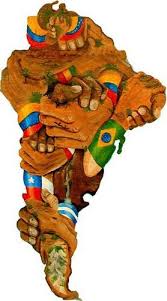 6° A, B y CCiencias SocialesFecha:La diversidad cultural en América LatinaPara comenzar, te propongo observar y escuchar atentamente el siguiente video: “Canción con todos” de Mercedes Sosa.            Link: https://www.youtube.com/watch?v=blLEEvKcNBU.Luego de analizar su letra junto con las imágenes vistas y el mensaje que nos quiere transmitir, te invito a escribir una reflexión personal acerca del significado del título y de la importancia y el respeto por la diversidad cultural. Puedes ayudarte con lo trabajado en el módulo anterior sobre las fronteras y lo que conversamos en la reunión por zoom. Leé detenidamente las páginas 92 y 93 del libro y resolvé las siguientes actividades:Fecha: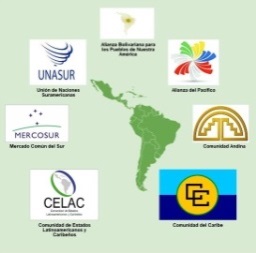 Los procesos de integración regionalLos países que tienen relaciones con otros establecen lazos de cooperación entre sí. Desde hace más de sesenta años, los Gobiernos de nuestro continente están comprometidos a trabajar en conjunto para solucionar los problemas e inconvenientes que afecten a la región; para lo cual se crearon diferentes organismos de integración. Para conocer más sobre este tema, te invito a mirar el siguiente video sobre el Mercosur y realizá una toma de notas de los datos más importantes (los cuales te ayudarán a comprender el tema y te servirán para completar la próxima actividad).Link: https://www.youtube.com/watch?time_continue=13&v=FvxWxMVi3EY&feature=emb_logo	Posteriormente, leé detenidamente las páginas 96 y 97 del libro y completá el siguiente cuadro comparativo:BloquesMERCOSURCANCARICOMUNASURAño de creaciónPaíses integrantesObjetivosNombre completo